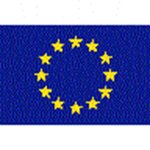 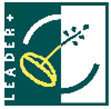 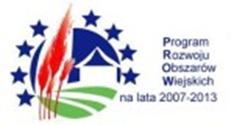      Lelis, dn. 30 maja  2014 r.PFP.041.9.2013/2014Gmina Lelisul. Szkolna 3707-402 LelisZAPYTANIE OFERTOWEna zakup i dostawę strojów ludowych - kurpiowskichZamówienie publiczne o wartości szacunkowej nie przekraczającej 30.000 euro.Postępowanie prowadzone w trybie zapytania ofertowego na podstawie art. 4 pkt 8 ustawy z dnia 29 stycznia 2004 r. Prawo zamówień publicznych (Dz. U. z 2013r., poz. 907, ze zm.)Gmina Lelis w związku z realizacją projektu pn. ,,Strój kurpiowski, instrumenty muzyczne oraz organizacja stałej wystawy w plenerze /wizytówką regionu kurpiowskiego” współfinansowanego ze środków Unii Europejskiej, w ramach działania 413 Wdrażanie Lokalnych Strategii Rozwoju dla małych projektów Programu Rozwoju Obszarów Wiejskich na lata 2007-2013 zaprasza do złożenia oferty cenowej.I. ZamawiającyGmina Lelisul. Szkolna 3707-402 Lelistel. (29) 761-19-87fax (29) 761-19 -80www.lelis.pl email: r.listwon@lelis.plII. Przedmiot zamówieniaPrzedmiotem zamówienia jest zakup i dostawa strojów ludowych: damskich – 7 kompletów;męskich – 7 kompletów.Strój męski – 7 kompletów1 komplet zawiera:Sukmana z sukna koloru brązowego, obszycia i szeroki pas z sukna czerwonego, na  podszewce (rozmiar od  50 –  do 56);Jaka z sukna koloru czerwonego na podszewce, obszycia atłasowe koloru czarnego (rozmiar od  50 –  do 56);      3)  Spodnie lniane koloru szarego z czerwonymi lampasami (pas 80 cm, 90 cm, 100 cm);      4)  Koszula lniana z haftem na kołnierzu i mankietach, do tego czerwony faworek                     (rozmiar od 42/176; do 43/182);      5)   Buty taneczne męskie skórzane – 1 para;      6)   Kapelusz filcowy brązowy w kształcie grzybka z czerwona opaską.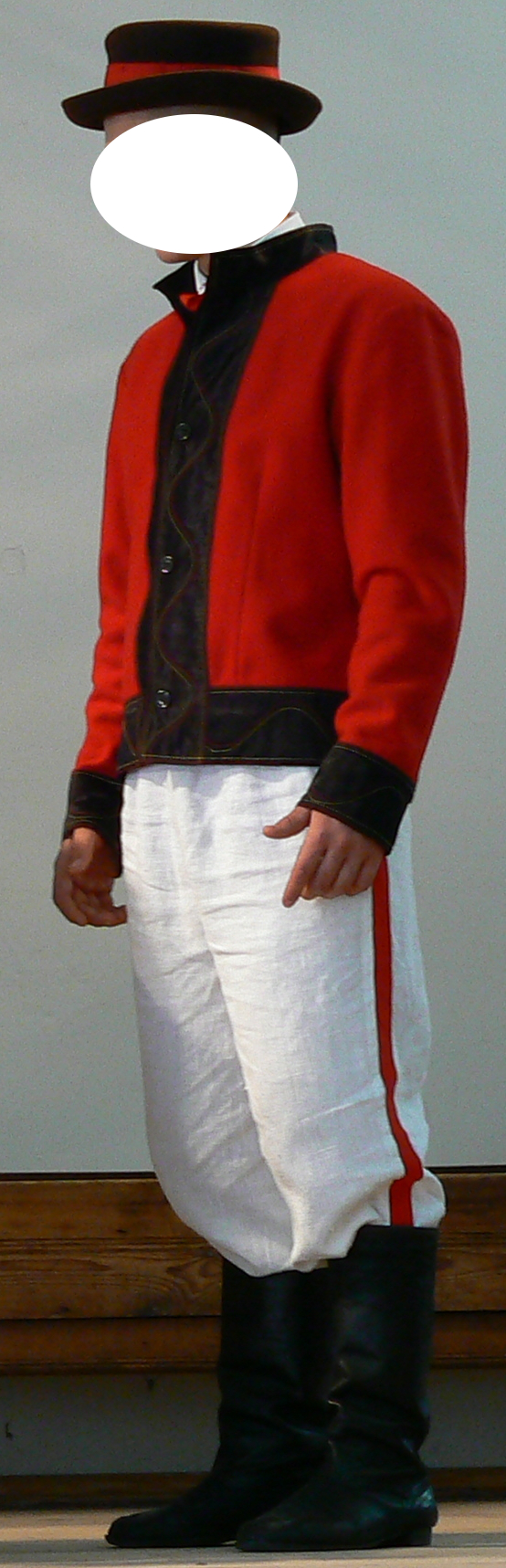 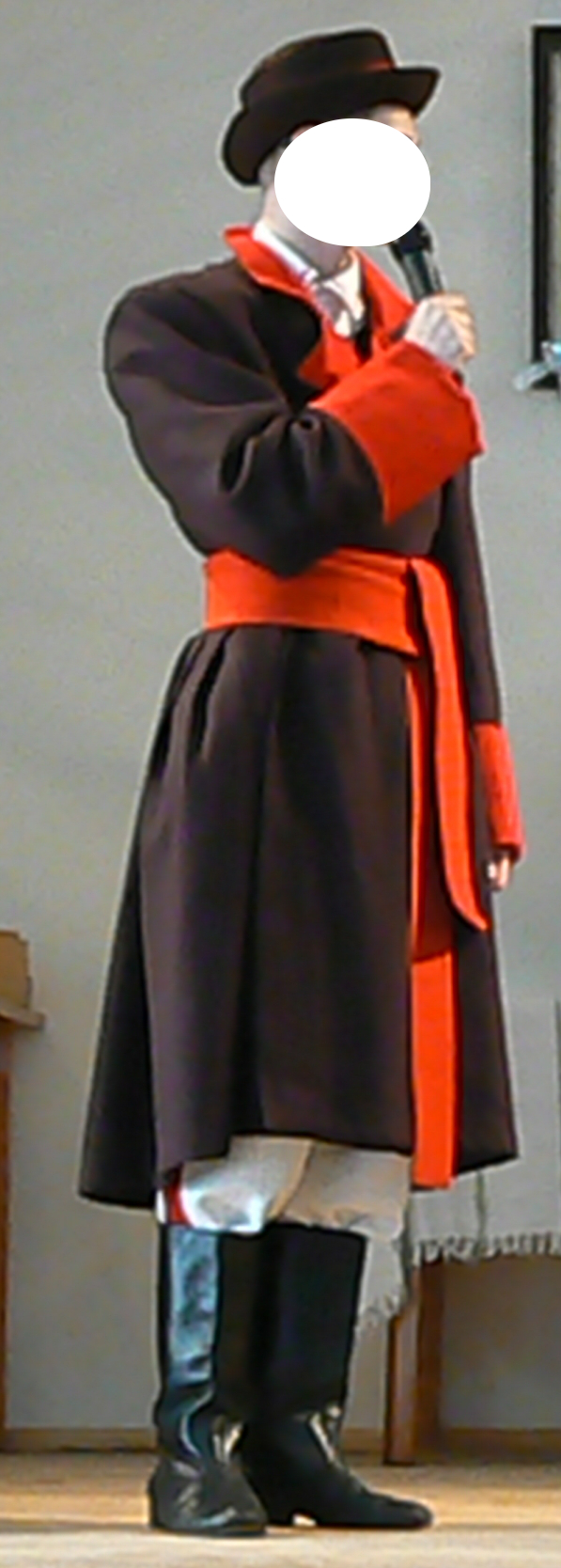 Strój damski – 7 kompletów1 komplet zawiera:Kaftan z atłasu na długi rękaw na podszewce bawełnianej – kolor zielony ciemny (rozmiar od  40 –  do 44);Gorset z atłasu koloru czarnego, obszycia czerwone, na podszewka bawełniana (rozmiar od  40 –  do 44);Koszula z płótna-bawełny białego, haft kurpiowski w kolorze czerwonym na kołnierzu, rękawach i ramiennikach, kołnierz i mankiety obszyte koronką szydełkową ręcznie wykonaną wg wzoru kurpiowskiego (rozmiar od  40 –  do 44);Spódnica uszyta w sześć pół z materiału – elanobawełny,  kolor – ciemnozielony, z naszytymi taśmami w kolorze czerwonym (rozmiar od  40 –  do 44);Fartuch z płótna – bawełna białego z koronkową wstawką ręcznie wykonaną 
z nici bawełnianych nr 10 w rozmiarze dł. 80 cm, szer. 80 cm.Fartuch górowy – materiał – płótno w kolorowe paski, usztywniane, obszyty u dołu koronką ręcznie wykonaną z nici nr 10. Halka – z płótna białego, w pasie na gumkę, u dołu z falbanką i koronką.Chusta duża – rozmiar – szer. 150cm, dł. 150 cm wykonana ręcznie szydełkiem lub na drutach z akrylu lub anilany w kolorze krem.Chustka z płótna na głowę, rozmiar – 90cm x 90 cm.Korale bursztyny średniej wielkości – 1 szt. Buty taneczne damskie skórzane – 1 para.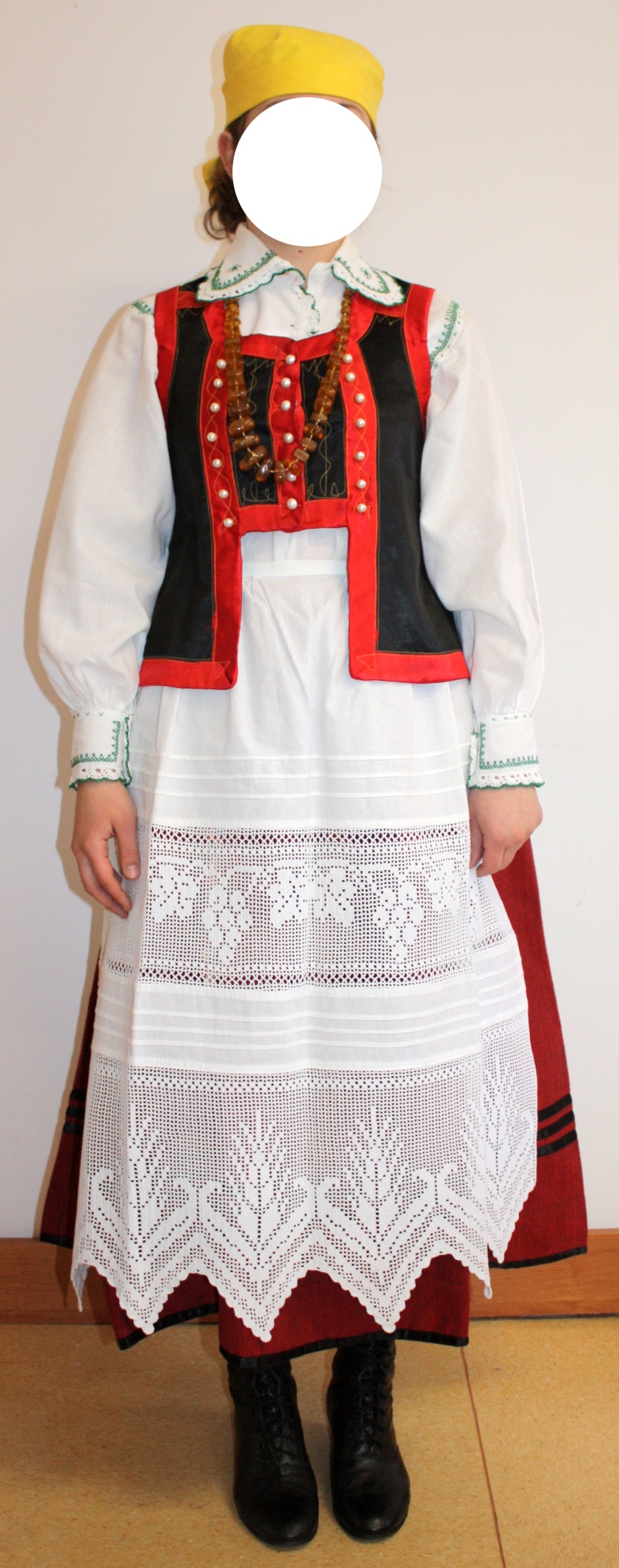 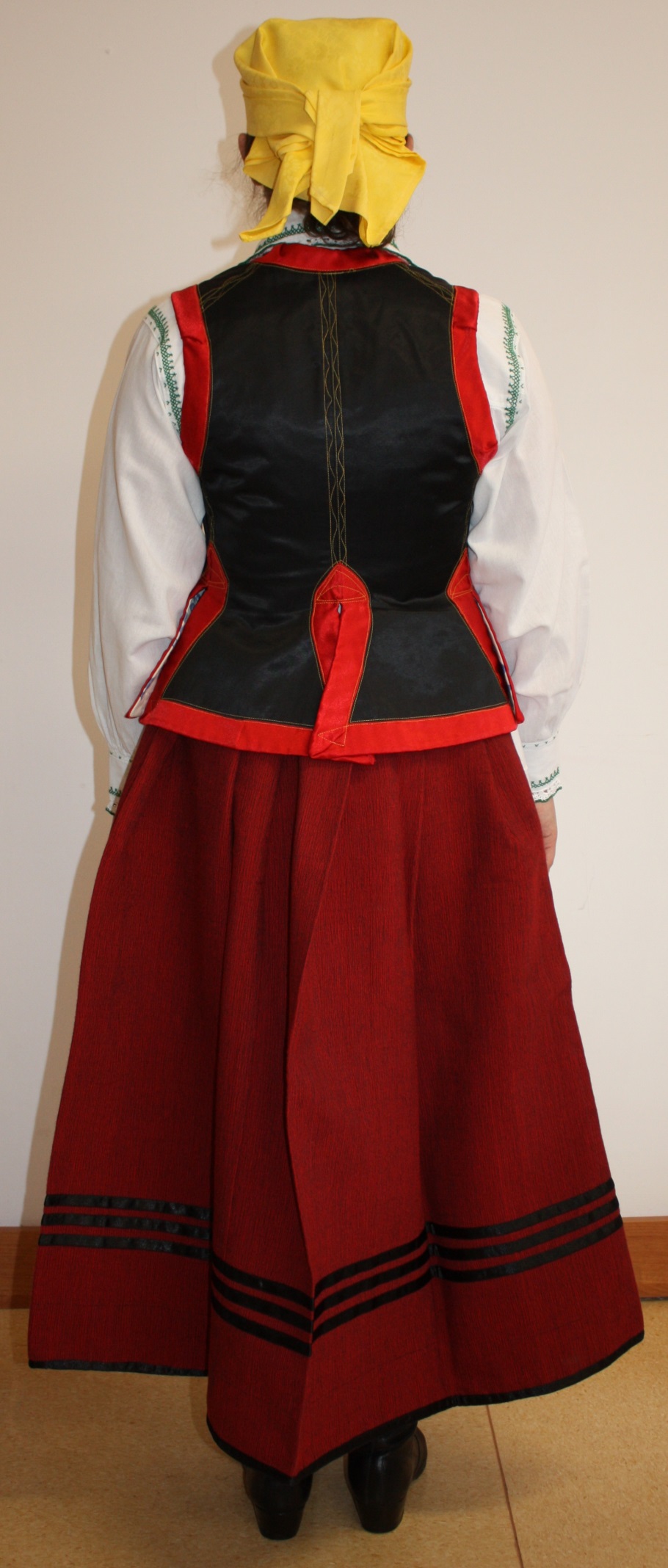 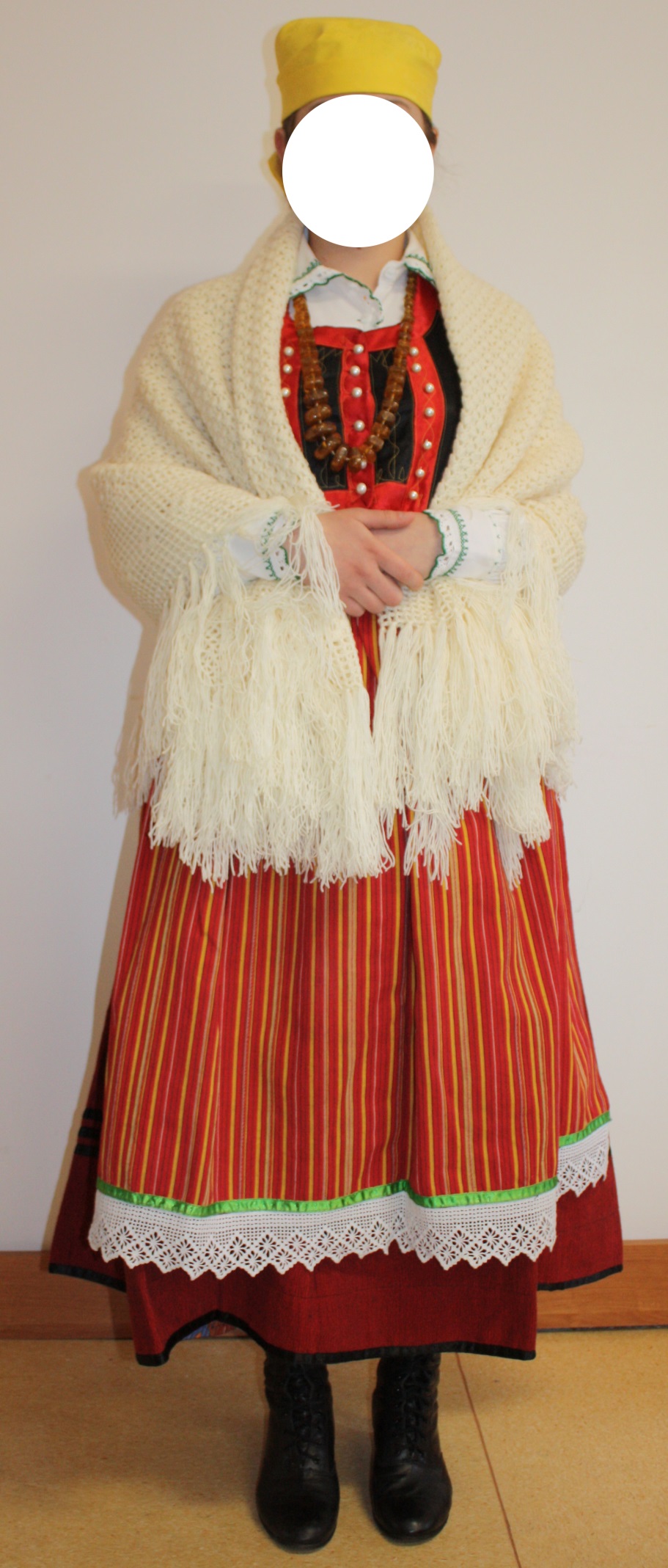 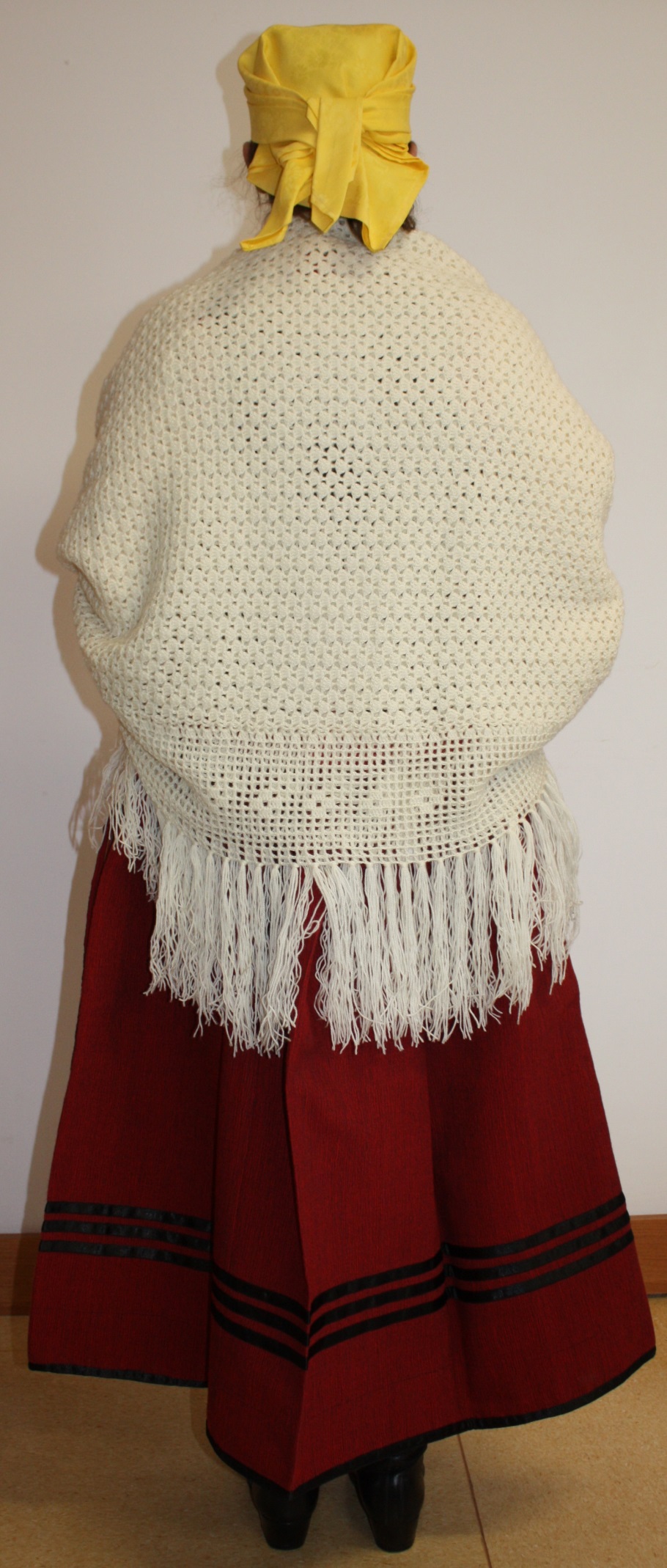 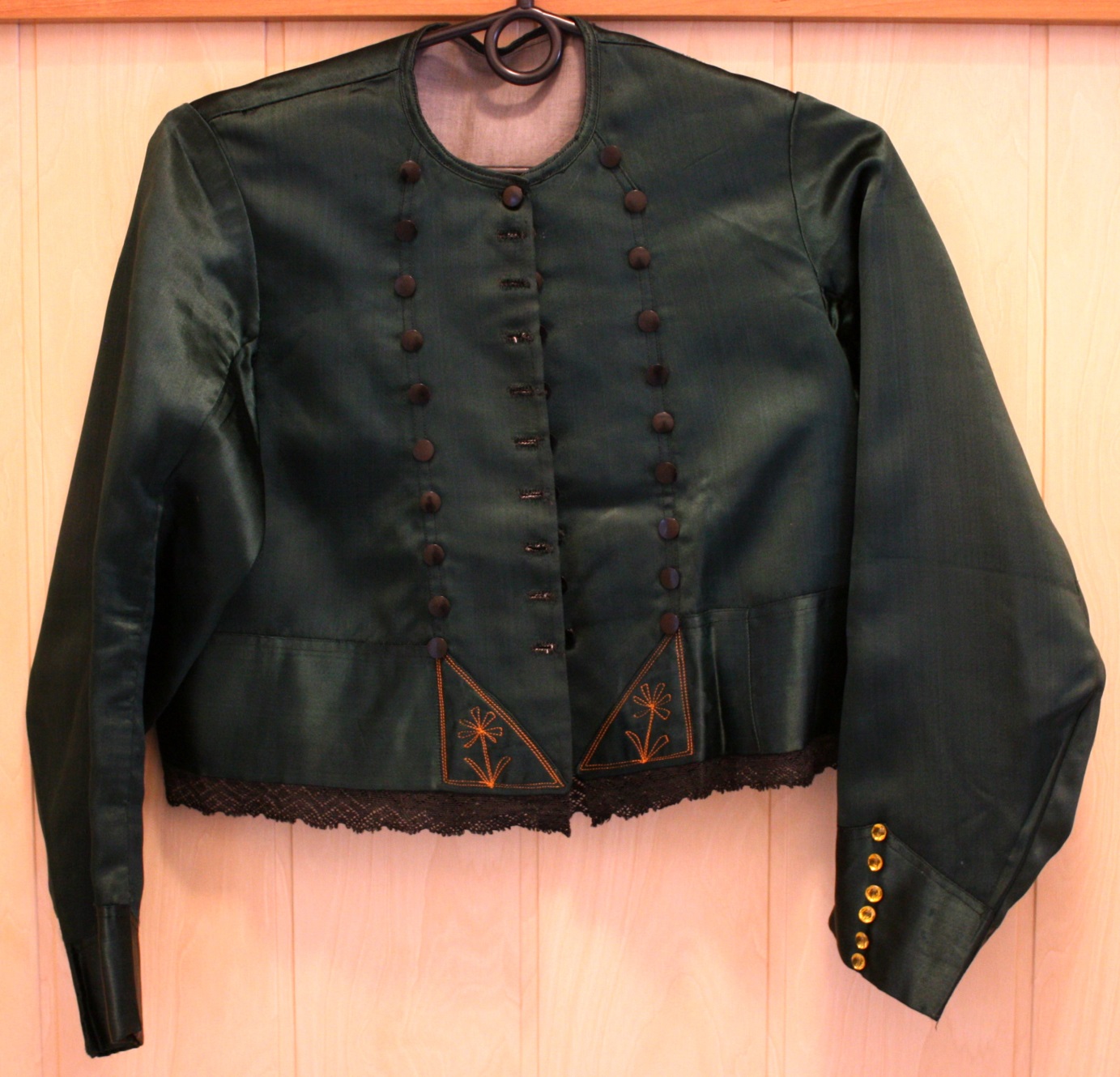 Wykonawca powinien uwzględnić przy wycenie zamówienia co najmniej 2 przyjazdy do siedziby zamawiającego, w celu ustalenia wymiarów zamawianych elementów strojów 
i niezbędnych przymiarek.Załączone zdjęcia pełnią funkcję wzoru, szczegółowe ustalenia co do koloru 
i ostatecznych wymiarów zostaną ustalone z zamawiającym po udzieleniu zamówienia.III. Warunki udziału w postępowaniuO udzielenie zamówienia publicznego mogą ubiegać się Wykonawcy, którzy spełniają warunki dotyczące:1) posiadania uprawnień do wykonywania określonej działalności lub czynności, jeżeli przepisy prawa nakładają obowiązek posiadania;2)  posiadania wiedzy i doświadczenia – opis sposobu dokonania oceny spełnienia tego warunku: Zamawiający uzna, że Wykonawcy spełniają niniejszy warunek jeżeli wykażą, iż sporządzili w ciągu ostatnich trzech lat przed dniem wszczęcia postępowania tj. dniem otrzymania zaproszenia do składania ofert, a jeżeli okres prowadzenia działalności jest krótszy – w tym okresie, co najmniej usługi o zakresie i charakterze porównywalnym z niniejszym zamówieniem (zał. Nr 2),Wszystkie w/wym. dokumenty winny być przedstawione w formie oryginału lub kserokopii poświadczonej za zgodność z oryginałem przez wykonawcę.IV. Termin wykonania przedmiotu zamówieniaPożądany termin realizacji zamówienia  -  do dnia 14 sierpnia 2014 r.V. WynagrodzenieZa wykonanie przedmiotu zamówienia strony ustalają wynagrodzenie brutto, płatne w ciągu 14 dni od daty otrzymania faktury przez Zamawiającego, przelewem na konto Wykonawcy wskazane w fakturze.VI. Opis sposobu przygotowania oferty1.Opakowanie i adresowanie oferty:Ofertę należy umieścić w zamkniętym, nieprzezroczystym opakowaniu (np. koperta) zaadresowana i opisana:2. Oferta musi zawierać nazwę, adres Wykonawcy i cenę, wyrażoną w kwocie brutto oraz musi być podpisana przez osobę lub osoby uprawnione do występowania w obrocie prawnym w imieniu Wykonawcy, przy czym podpis lub podpisy muszą być czytelne lub opisane pieczątkami imiennymi ( Wzór oferty stanowi załącznik Nr 1 – Formularz ofertowy).VII. Miejsce oraz termin składania ofertOfertę należy złożyć w siedzibie Zamawiającego – Urząd Gminy w Lelisie ul. Szkolna 37, pok. nr 4, do dnia 9 czerwca 2014 r. do godz. 10: 00.VIII. Informacje dotyczące wyboru najkorzystniejszej ofertyKryterium wyboru najkorzystniejszej oferty jest najniższa cena ofertowa.IX. Dodatkowe informacjeWszelkich informacji dotyczących przedmiotu zamówienia można uzyskać od:Anny Ogniewskiej – dyrektor GOK-O, pod numerem telefonu (29) 761-10-77;Roman Listwon – inspektor ds. inwestycji, pod numerem telefonu (29) 761-19-87. X. Załączniki- Załącznik Nr 1 do zapytania ofertowego - Formularz ofertowy- Załącznik Nr 2 – Wiedz i doświadczenie - Wykaz wykonanych prac       Załącznik nr 1F O R M U L A R Z      O F E R T O W YOdpowiadając na zaproszenie w sprawie zakupu i dostarczenia strojów ludowych –kurpiowskich oferujemy wykonanie przedmiotu zamówienia zgodnie z wymogami zawartymi w zapytaniu ofertowym za cenę: ….............................................................................zł brutto (słownie:………………………………………………………………………………………………………........................................................................................................................................).1. Oświadczamy, żę:1) posiadamy wiedzę i doświadczenie niezbędne do wykonania przedmiotu zamówienia;2) przedmiot zamówienia wykonamy do dnia 14 sierpnia 2014 r. 2. W przypadku udzielenia nam zamówienia zobowiązujemy się do zawarcia umowy w miejscu i terminie wskazanym przez Zamawiającego.3. Dane Wykonawcy:…..............................................................................................................................................................................................................................................................................................................................., dn. .......................r....................................................................Podpis i pieczęć WykonawcyZałącznik Nr 2 WYKAZ  PRACwykonanych w okresie ostatnich trzech lat przed upływem terminu składania ofert, a jeżeli okres prowadzenia działalności jest krótszy – w tym okresie, wraz z podaniem rodzaju, daty i miejsca wykonania                                                                       …………………………………………………………..                                                                                       podpisNadawca:….................................………….………….….………….……………..                                                                                         Gmina Lelis                                                                                        ul. Szkolna 37                                                                                         07-402 LelisOferta na zakup i dostawę strojów ludowych - kurpiowskich LP.Rodzaj przedmiotu zamówieniaOkres (data) wykonaniaMiejsce wykonania przedmiotu zamówienia